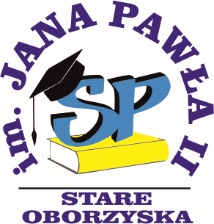 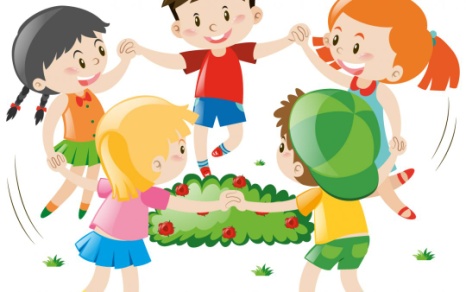 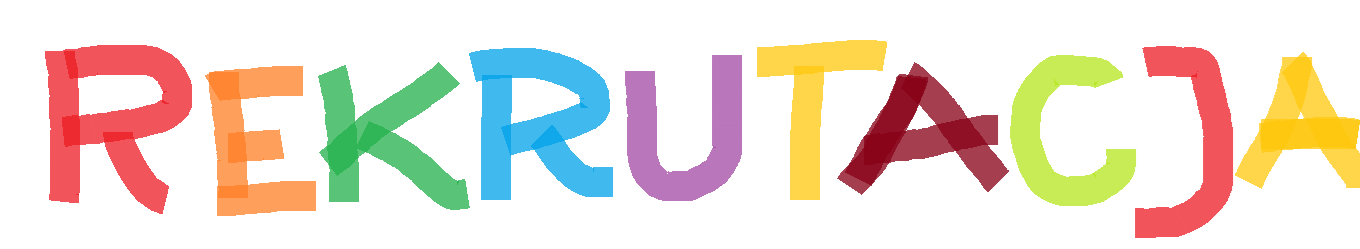 Dyrekcja Zespołu Szkół w Starych Oborzyskach informuje, że w miesiącach  luty/marzec odbędzie się rekrutacja do przedszkola i szkoły na rok szkolny 2024/2025.Ważne daty: od 19 lutego do 26 lutego – Potwierdzenie woli przez rodziców o kontynuacji przez dziecko wychowania przedszkolnego.od 21 lutego  do 13 marca – Pobieranie i składanie wniosków o przyjęcie do przedszkola na nowy rok szkolny w sekretariacie szkoły. do 15 marca – Weryfikacja przez komisję rekrutacyjną złożonych wniosków i załączników do nich. 18 marca  – Podanie listy kandydatów zakwalifikowanych i kandydatów niezakwalifikowanych. do 5 kwietnia - Potwierdzenie przez rodzica woli przyjęcia dziecka zakwalifikowanego do przedszkola. 10 kwietnia – podanie listy kandydatów przyjętych i listy kandydatów nieprzyjętych. Od 6 maja do 10 maja – rekrutacja uzupełniająca – w przypadku wolnych miejsc w przedszkolu.17  maja - weryfikacja przez komisję rekrutacyjną , 20 maja – podanie listy ,24 maja - potwierdzenie przez rodzica woli przyjęcia dziecka      zakwalifikowanego do przedszkola. od 01 marca do 18 marca  – Zapisy dzieci do kl. I SP.Wniosek i oświadczenia można również pobrać na stronie internetowej szkoły https://zsoborzyska.edupage.org